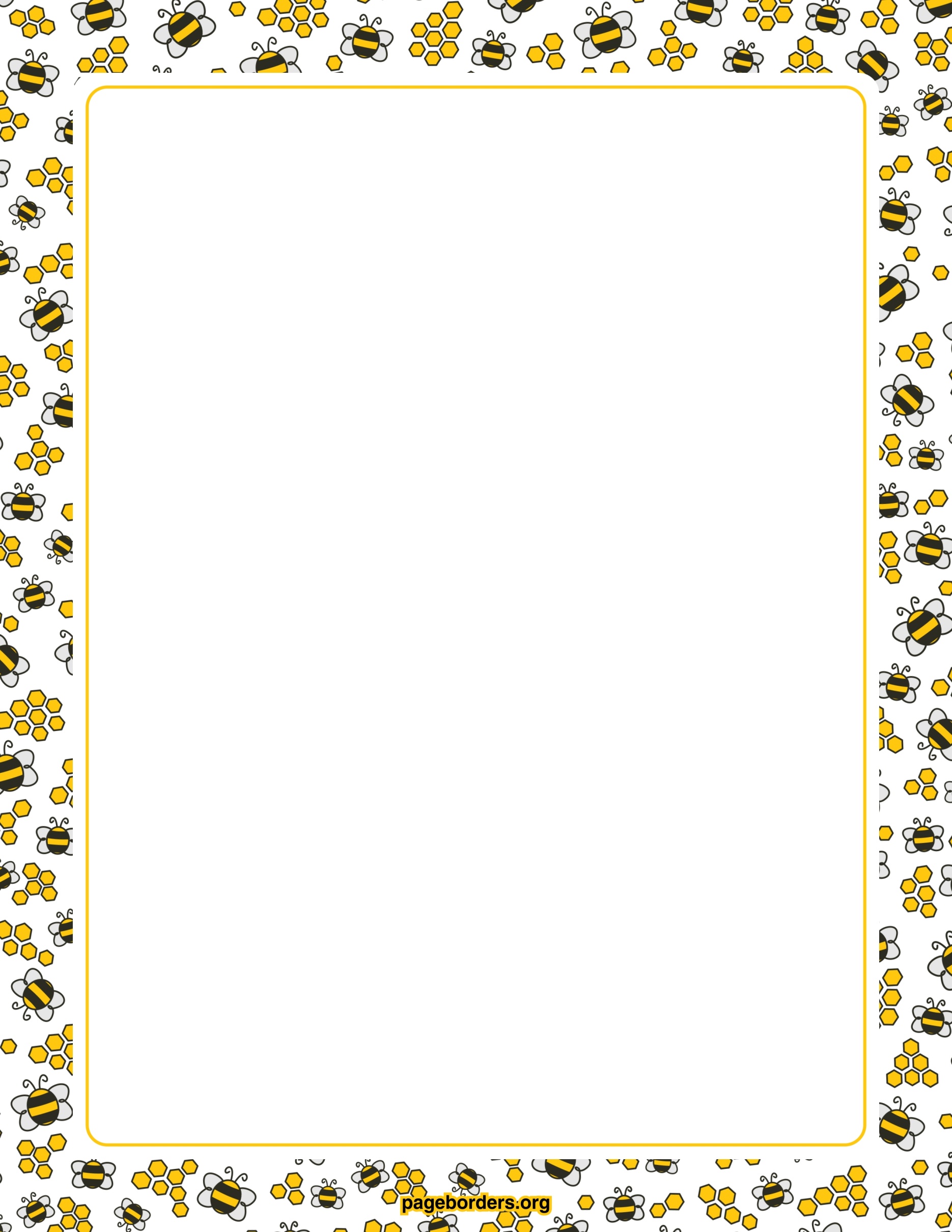 Imagi-NATIONInstructions:Imagine that you are the ruler of the world! You are to begin drafting your perfect community: what types of rules exist, what types of activities do people get to do, etc.? Fill out the speech bubbles below to show what your world would look like. Each of the six categories must contain at least 5 details (bullet points are okay). Remember that you want to create a place that is kind and inclusive, runs smoothly, and takes good care of all of its citizens. Your answers can draw on real-world examples, and/or can be completely made up by you. Give your perfect a world a name too My perfect world looks like:Cyber CitizenshipInstructions:As you are completing your Career Education course online via TEAMs, now is an excellent opportunity for us to examine what it means to be a good cyber citizen! Just like we want to be kind, caring, and contributing citizens in real life, it is important to conduct ourselves that way on the internet too. Complete the charts and questions below about your current online behaviors and ‘netiquette.’My online habits:What is a digital habit that you have that is good? (For example, connecting with friends or family, limiting your screen time, finding resources for school work.) _______________________________________________________________________________________What makes this a good habit? _______________________________________________________________________________________________________________________________________________________________________What is a digital habit that you have that you could improve on? (For example, using kind words online, staying on safe websites.) ________________________________________________________________________________________________________Why do you need to improve this habit? ___________________________________________________________________________________________________What can you do to improve this habit? __________________________________________________________________________________________________________________________________________________________________My profiles:Our digital selves are just one part of our whole, true self. What we show online is not the 100% real version of us—only we can know our own 100% self, and even that self is constantly growing and changing. Therefore, what we share on the internet is just a partial representation of the person behind the screen. It is important to represent ourselves in a safe, responsible, and authentic manner.Logout of all your social media accounts. Now Google your name (in both the general and images search tabs). What you see is what a future employer or any person Googling you would see. What did you find?   ____________________________________________________________________________________________________________________________________________________________________________________________________________________________________________________________________________________________________________________________________________________________________________________________________________________________________________________________________________________________________________If you found anything inappropriate, embarrassing, or mean, now is the time to delete it! (And do not repeat it!) Remember that once something is on the internet, it is no longer in your control; only post what belongs to you and that you can be proud of ANYONE seeing. This also means that before you share something, check that it is accurate. Find information from first-hand sources and fact-check it amongst other reputable sources (such as well-established news sites, academic journals, and scientific websites). If a webpage does not give you any contact information, or the author does not have any credentials related to the topic they are speaking about, they are likely not someone you should be relying on for information. Just because something is written on the internet (including Wikipedia) does NOT make it true!Canadian Volunteer DirectoryInstructions:Now that you’ve created the perfect imaginary world and looked at internet safety, let’s look at a website that can help us make our world better too! Volunteering is a great way to help out others in your community, while also enjoying yourself. Go to the following website (the Canadian Volunteer Directory): http://www.canadian-universities.net/Volunteer/. Select “British Columbia” and “Surrey” (or whichever city you live in). This website has MANY links to other organizations who are looking for help. Click on an agency that you could imagine yourself volunteering at in the future, and answer the questions below using both the CVD website information and the organization’s webpage too. Hint: it may help you to also use the “filter by organization” option to limit your search results to sites of interest.My volunteer location:RAK AttackInstructions:It is important to remember how powerful you are: every action you take has a ripple effect on those around you, and little ripples get bigger and bigger as they continue on. Volunteering is great, but you can make a big difference on your own every day too. The last activity in this assignment is to use your power for good by launching a RAK attack! What is RAK? A random act of kindness! Your RAK attack can be as big or little as you like: helping your family complete extra chores, writing a kind letter to someone, shoveling a neighbor’s snow, or donating your time or money to a cause you care about. Launch your RAK attack, and then reflect on it below.My RAK attack response: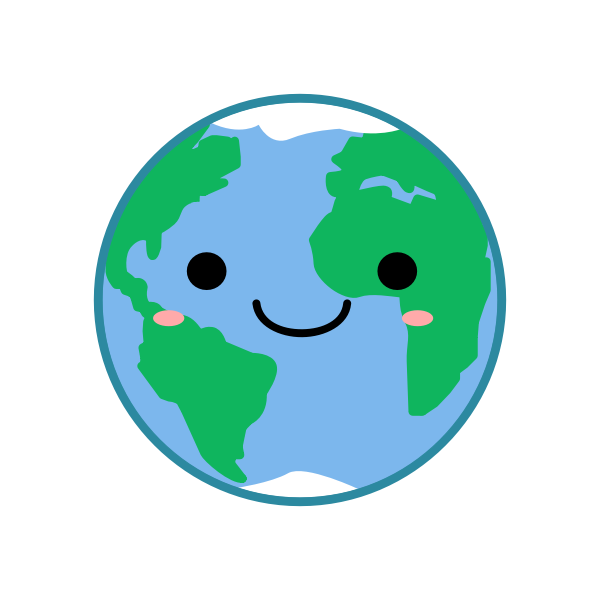     System of Governance and         Leadership Structure                                  Important Rules, Laws, and                                                      Customs  Taking Care of People’s  Basic Needs (food, shelter, water, health)                                      School and Common Jobs       Entertainment and Fun                                       Other Important DetailsWhat I do onlineHow many hours I spend on this platformHow I feel when using this platformExample:Instagram – upload photos, scroll through friends’ photos, follow celebrities3 hours per week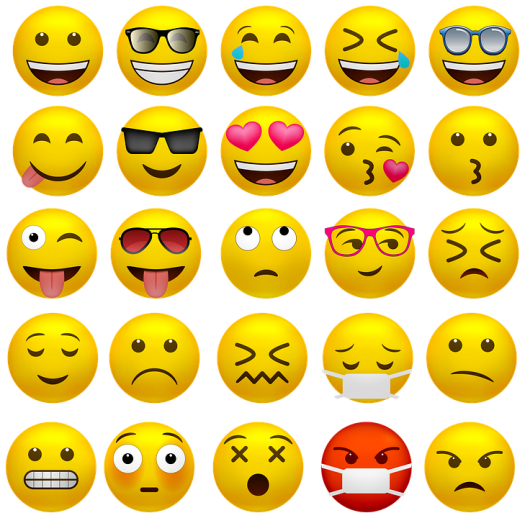 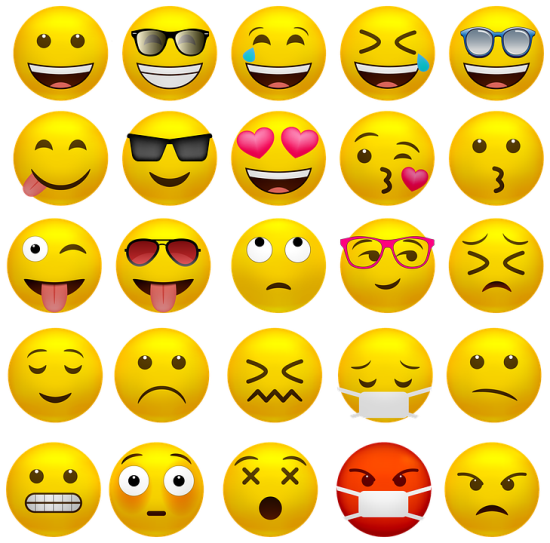 Happy, proud                Silly            Loved, connected Sad, lonely, worried                    AngryHappy, proud                Silly            Loved, connected Sad, lonely, worried                    AngryHappy, proud                Silly            Loved, connected Sad, lonely, worried                    AngryName of the agency I researchedLink to their websiteThe reason I was interested in this agency is…What do volunteers do at this agency?What are the requirements for volunteering here?What was your RAK attack?Who was your RAK attack on?How do you think the recipient(s) felt? Explain.Write a journal entry about your RAK attack.Some questions to consider are:Why did you decide to do your specific RAK attack activity?How did your RAK attack make you feel?Would you do this RAK attack again? If you did, would it be on someone else?What are some other RAK attacks you could do in the future? Who would benefit from them?